PLANTILLA DE AGENDA DE REUNIÓN SEMANAL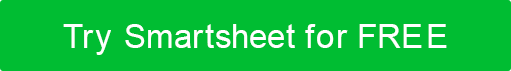 DÍA Y FECHAUBICACIÓNUBICACIÓNHORA DE COMIENZOHORA DE FINALIZACIÓN10:3011:45TÍTULO DE LA REUNIÓN / NOMBRE DEL PROYECTOTÍTULO DE LA REUNIÓN / NOMBRE DEL PROYECTOTÍTULO DE LA REUNIÓN / NOMBRE DEL PROYECTOFACILITADORFACILITADOR1. LOGROS DE LA SEMANA1. LOGROS DE LA SEMANA1. LOGROS DE LA SEMANA1. LOGROS DE LA SEMANA1. LOGROS DE LA SEMANAHistorias de éxito de los miembros del equipoHistorias de éxito de los miembros del equipoHistorias de éxito de los miembros del equipoHistorias de éxito de los miembros del equipoHistorias de éxito de los miembros del equipo2. REVISIÓN DEL PROGRESO DE LOS OBJETIVOS2. REVISIÓN DEL PROGRESO DE LOS OBJETIVOS2. REVISIÓN DEL PROGRESO DE LOS OBJETIVOS2. REVISIÓN DEL PROGRESO DE LOS OBJETIVOS2. REVISIÓN DEL PROGRESO DE LOS OBJETIVOSDESCRIPCIÓN DEL OBJETIVOMARCA DE GOLYTD AÑO EN CURSOYTD AÑO ANTERIORYTD AÑO ANTERIOR3. EXAMEN DE LOS PUNTOS DE ACCIÓN DE LA REUNIÓN ANTERIOR3. EXAMEN DE LOS PUNTOS DE ACCIÓN DE LA REUNIÓN ANTERIOR3. EXAMEN DE LOS PUNTOS DE ACCIÓN DE LA REUNIÓN ANTERIOR3. EXAMEN DE LOS PUNTOS DE ACCIÓN DE LA REUNIÓN ANTERIOR3. EXAMEN DE LOS PUNTOS DE ACCIÓN DE LA REUNIÓN ANTERIORDESCRIPCIÓN DE LA ACCIÓNDESCRIPCIÓN DE LA ACCIÓNMEDIDAS QUE DEBEN ADOPTAR LOSFECHA A SER ACCIONADA PORFECHA A SER ACCIONADA POR4. NUEVOS PUNTOS DEL ORDEN DEL DÍA4. NUEVOS PUNTOS DEL ORDEN DEL DÍA4. NUEVOS PUNTOS DEL ORDEN DEL DÍA4. NUEVOS PUNTOS DEL ORDEN DEL DÍA4. NUEVOS PUNTOS DEL ORDEN DEL DÍADESCRIPCIÓN DE LA ACCIÓNDESCRIPCIÓN DE LA ACCIÓNA PRESENTAR PORRESULTADO PROYECTADORESULTADO PROYECTADO5. RESEÑA5. RESEÑA5. RESEÑA5. RESEÑA5. RESEÑAExamen de los nuevos temas del programa; Revisión de la reunión: ¿qué funcionó y qué se puede mejorar?Examen de los nuevos temas del programa; Revisión de la reunión: ¿qué funcionó y qué se puede mejorar?Examen de los nuevos temas del programa; Revisión de la reunión: ¿qué funcionó y qué se puede mejorar?Examen de los nuevos temas del programa; Revisión de la reunión: ¿qué funcionó y qué se puede mejorar?Examen de los nuevos temas del programa; Revisión de la reunión: ¿qué funcionó y qué se puede mejorar?6. PRÓXIMA REUNIÓN6. PRÓXIMA REUNIÓN6. PRÓXIMA REUNIÓN6. PRÓXIMA REUNIÓN6. PRÓXIMA REUNIÓNDÍA Y FECHAUBICACIÓNUBICACIÓNHORA DE COMIENZOHORA DE FINALIZACIÓNRENUNCIACualquier artículo, plantilla o información proporcionada por Smartsheet en el sitio web es solo para referencia. Si bien nos esforzamos por mantener la información actualizada y correcta, no hacemos representaciones o garantías de ningún tipo, expresas o implícitas, sobre la integridad, precisión, confiabilidad, idoneidad o disponibilidad con respecto al sitio web o la información, artículos, plantillas o gráficos relacionados contenidos en el sitio web. Por lo tanto, cualquier confianza que deposite en dicha información es estrictamente bajo su propio riesgo.